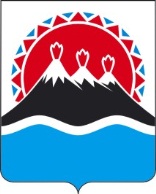 ИНСПЕКЦИЯ ГОСУДАРСТВЕННОГО СТРОИТЕЛЬНОГО НАДЗОРА КАМЧАТСКОГО КРАЯПРИКАЗ №  538г. Петропавловск-Камчатский                                      «29» декабря 2018 годаВ соответствии со ст. 8.2  пунктом 1 части 2 статьи 8.2 Федерального закона от 26.12.2008 N 294-ФЗ «О защите прав юридических лиц и индивидуальных предпринимателей при осуществлении государственного контроля (надзора) и муниципального контроля»
ПРИКАЗЫВАЮ:Утвердить Программу профилактики нарушений обязательных требований в сфере осуществления государственного регионального контроля (надзора) в области долевого строительства многоквартирных домов и (или) иных объектов недвижимости, строительство которых осуществляется на территории Камчатского края, на 2019 год (далее по тексту – Программа), согласно приложению № 1 к настоящему приказу.Лицам, ответственным за реализацию мероприятий Программы, указанных в п. 1 настоящего приказа, обеспечить их выполнение в установленные сроки.Руководитель Инспекции – главный государственный инспекторгосударственного строительного надзораКамчатского края                                                                                   С.Ю. ПрудниковПриложение № 1к приказу Инспекции государственного строительного надзора Камчатского края от 29.12.2018 г. № 538Программапрофилактики нарушений обязательных требований в сфере осуществления государственного регионального контроля (надзора) в области долевого строительства многоквартирных домов и (или) иных объектов недвижимости, строительство которых осуществляется на территории Камчатского края Цели и задачи проведения профилактической работыЦелями профилактической работы в рамках государственного  регионального контроля (надзора) в области долевого строительства многоквартирных домов и (или) иных объектов недвижимости, строительство которых осуществляется на территории Камчатского края, (далее по тексту - государственный  региональный надзор) являются:предупреждение нарушения юридическими лицами и индивидуальными предпринимателями, осуществляющими строительство многоквартирных домов и (или) иных объектов недвижимости с привлечением денежных средств граждан (далее по тексту – застройщиками) обязательных требований действующего законодательства о долевом строительстве (далее по тексту – обязательных требований), устранение причин, факторов и условий, способствующих нарушению обязательных требований;предупреждение нарушений прав граждан – участников долевого строительства (далее по тексту – дольщиков);предупреждение появления «проблемных объектов» в сфере долевого строительства;минимизация рисков, влекущих причинение ущерба участникам долевого строительства.Задачами профилактической работы в рамках государственного  регионального надзора являются:разъяснение застройщикам обязательных требований и порядка их применения;формирование у застройщиков правильного понимания обязательных требований и повышение уровня ответственности за их соблюдение;повышение уровня информированности граждан о долевом строительстве, а также о правах и обязанностях его участников;ведение реестра объектов долевого строительства и оценка состояния поднадзорной сферы.II. Краткий анализ текущего состояния поднадзорной сферы.Описание видов и типов поднадзорных объектов и субъектовК базовым показателям деятельности Инспекции государственного строительного надзора Камчатского края (далее по тексту – Инспекции) по осуществлению государственного регионального контроля (надзора) в области долевого строительства многоквартирных домов и (или) иных объектов недвижимости, в равной степени относятся поднадзорные субъекты и объекты.К поднадзорным субъектам относятся застройщики, привлекающие денежные средства граждан – участников долевого строительства для осуществления строительства многоквартирных домой и (или) иных объектов недвижимости. К поднадзорным объектам относятся непосредственно многоквартирные дома и (или) иные объекты недвижимости, строительство которых осуществляется с привлечением денежных средств граждан. В 2018 году количество находившихся на учете объектов долевого строительства составило 3 ед., из которых по 2 объектам строительство осуществляется на основании муниципального контракта, по 1 объекту - с привлечением денежных средств граждан.Количество субъектов долевого строительство в 2018 году – 3 юридических лица.Количество инспекторов по государственному контролю (надзору) в сфере долевого строительства – 1 чел.Статистические показатели состояния поднадзорной сферыОписание текущего уровня развития профилактических мероприятийПрофилактические мероприятия, направленные на снижение уровня нарушений обязательных требований, в 2018 году проводились в соответствии с программой профилактики нарушений обязательных требования в сфере осуществления государственного регионального контроля (надзора) в области долевого строительства многоквартирных домов и (или) иных объектов недвижимости, строительство которых осуществляется на территории Камчатского края, утвержденной приказом Инспекции от 13.06.2018 № 215/1.Целевые показатели результативности мероприятий                                               Программы на 2018 годПеречень уполномоченных лиц, ответственных за организацию и проведение профилактических мероприятий.	Официальный сайт Инспекции - https://www.kamgov.ru/instroy/План-график организационных мероприятий в целях реализации ПрограммыПлан-график реализации Программы1 В случае изменения обязательных требований контрольно-надзорными органами готовятся разъяснения о содержании новых нормативных правовых актов, устанавливающих обязательные требования, внесенных изменениях в действующие акты, сроках и порядке вступления их в действие, а также о необходимых организационных и технических мероприятиях, направленных на внедрение и обеспечение соблюдения подконтрольными субъектами обязательных требований. Комментарии должны быть разработаны в понятном для широкого круга подконтрольных субъектов формате и опубликованы в срок, не превышающий 2-х месяцев с даты принятия соответствующих изменений обязательных требований. Обеспечение доступности разъяснений организуется за счет: подготовки и размещения в сети "Интернет" сравнительных схем, наглядно демонстрирующих ключевые изменения, выступлений уполномоченных представителей контрольно-надзорного органа в средствах массовой информации с кратким обзором основных изменений, проведения семинаров для общественных объединений предпринимателей и представителей подконтрольных субъектов и др. (п. 8.2.2 Методических рекомендаций по подготовке и проведению профилактических мероприятий, направленных на предупреждение нарушения обязательных требований (приложение 2 к протоколу заседания подкомиссии по совершенствованию контрольных (надзорных) и разрешительных функций федеральных органов исполнительной власти при Правительственной комиссии по проведению административной реформы от 20.01.2017 № 1)).2 Разработка руководств по соблюдению действующих обязательных требований, представляющих собой брошюры, схемы, инфографические материалы, содержащие основные требования в визуализированном виде с изложением текста требований в простом и понятном формате. Такие руководства должны быть подготовлены по всем ключевым обязательным требованиям, нарушения которых наиболее часто встречаются в практике контрольно-надзорного органа. Руководства подлежат размещению на официальном сайте контрольно-надзорного органа в информационно-телекоммуникационной сети "Интернет" (далее - сеть "Интернет"), сайтах его территориальных органов (при наличии) и специализированных тематических сайтах (при наличии), а также в помещениях территориальных органов; подлежат распространению среди подконтрольных субъектов посредством специализированных отраслевых союзов, общественных объединений предпринимателей и общественных организаций, действующих в соответствующей сфере (п. 8.2.1 Методических рекомендаций по подготовке и проведению профилактических мероприятий, направленных на предупреждение нарушения обязательных требований (приложение 2 к протоколу заседания подкомиссии по совершенствованию контрольных (надзорных) и разрешительных функций федеральных органов исполнительной власти при Правительственной комиссии по проведению административной реформы от 20.01.2017 N 1)).Схема взаимодействия сотрудников Инспекции ГСН Камчатского края при актуализации обязательных требованийОснованием для выполнения нижеуказанных профилактических мероприятий служит ВНЕСЕНИЕ ИЗМЕНЕНИЙ В ОБЯЗАТЕЛЬНЫЕ ТРЕБОВАНИЯ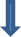 «Об утверждении программы профилактики нарушений обязательных требований в сфере осуществления государственного регионального контроля (надзора) в области долевого строительства многоквартирных домов и (или) иных объектов недвижимости, строительство которых осуществляется на территории Камчатского края на 2019 год»Статистические показатели поднадзорной сферы2014 год2015 год2016 год2017 год2018годОбщее количество проверок, проведенных в отношении юридических лиц, индивидуальных предпринимателей1214222612Количество пострадавших граждан, включенных в Реестр граждан, чьи денежные средства привлечены для строительства многоквартирных домов и чьи права нарушены001166Результаты проверокРезультаты проверокРезультаты проверокРезультаты проверокРезультаты проверокОбщее количество проверок, по итогам проведения которых выявлены правонарушения6610213Общее количество выявленных нарушений нормативных правовых актов или отдельных их частей, содержащих обязательные требования0149288Общее количество выданных предписаний об устранении нарушений нормативных правовых актов или отдельных их частей, содержащих обязательные требования062235Общее количество выявленных правонарушений186219Общее количество поднадзорных субъектов, привлеченных к административной ответственности11333Общее количество административных наказаний, наложенных по итогам проверок085215Общая сумма наложенных административных штрафов (тыс. руб.)08808101909840Справочная информацияСправочная информацияСправочная информацияСправочная информацияСправочная информацияОбщее количество юридических лиц и индивидуальных предпринимателей, в отношении которых проводились плановые, внеплановые проверки45763Количество штатных единиц по должностям, предусматривающим выполнение функций по контролю (надзору)11111Показатель Базовый показатель Показатель результативностиОбщее количество выявленных нарушений нормативных правовых актов или отдельных их частей, содержащих обязательные требования88 (-5%)Общее количество выданных предписаний об устранении нарушений нормативных правовых актов или отдельных их частей, содержащих обязательные требования522 (-5%)Общее количество выявленных административных правонарушений и административных наказаний, наложенных по итогам проверок520 (-5%)Ответственный за организацию и проведение профилактических мероприятийРуководитель Инспекции – главный государственный инспектор государственного строительного надзора Камчатского края Прудников Сергей Юрьевич;тел. 8 (1452) 42-78-46,mailto:PrudnikovSY@kamgov.ruОтветственный за реализацию ПрограммыЗаместитель руководителя Инспекции – заместитель главного государственного инспектора государственного строительного надзора Камчатского края (далее по тексту – заместитель руководителя Инспекции) Осипова Елена Анатольевна;тел. 8 (1452) 41-26-18,mailto:OsipovaEA@kamgov.ruСотрудники Инспекции, участвующие в реализации ПрограммыИнспектор по государственному контролю (надзору) ИнспекцииХабибуллина Татьяна Николаевнател. 8 (1452) 42-79-46mailto:HabibullinaTN@kamgov.ruСтруктурные подразделения Инспекции, участвующие в реализации ПрограммыОтдел по правовой и аналитической деятельности ИнспекцииНачальник отдела – Кашина Наталья Геннадьевна;8 (4152) 42-75-06,mailto:KashinaNG@kamgov.ru№ п/пНаименование мероприятияСрок проведенияОтветственный исполнитель Внесение в приказ Инспекции от 14.08.2014 г. № 360 «Об   утверждении Административного регламента об осуществлении  Инспекцией государственного строительного надзора Камчатского края государственного регионального контроля (надзора) в области долевого строительства многоквартирных домов и (или) иных объектов недвижимости, строительство которых осуществляется на территории Камчатского края» изменений, в случае внесения в Федеральный закон от 30.12.2004 № 214-ФЗ «Об участии в долевом строительстве многоквартирных домов и иных объектов недвижимости и о внесении изменений в некоторые законодательные акты Российской Федерации» изменений в указанной сфере применения. В течение 2019 годаЗаместитель руководителя Инспекции – Осипова Е.А;начальник отдела по правовой и аналитической деятельности Инспекции (далее по тексту – начальник отдела) – Кашина Н.Г.Внесение в приказ Инспекции от 24.12.2018 г. № 533 «Об   утверждении Административного регламента предоставления   Инспекцией государственного строительного надзора Камчатского края государственной услуги по подготовке и выдаче заключения о соответствии застройщика и проектной декларации требованиям, установленным частями 1.1 и 2 статьи 3, статьями 20 и 21 Федерального закона от 30 декабря 2004 № 214-ФЗ «Об участии в долевом строительстве многоквартирных домов и иных объектов недвижимости и о внесении изменений в некоторые законодательные акты Российской Федерации» в случае внесения в Федеральный закон от 30.12.2004 № 214-ФЗ «Об участии в долевом строительстве многоквартирных домов и иных объектов недвижимости и о внесении изменений в некоторые законодательные акты Российской Федерации» изменений в указанной сфере применения.В течение 2019 годаЗаместитель руководителя Инспекции – Осипова Е.А.,начальник отдела – Кашина Н.Г.Внесение изменений в приказ Инспекции «Об утверждении перечня правовых актов, содержащих обязательные требования, соблюдение которых оценивается при осуществлении государственного регионального контроля (надзора) в области долевого строительства многоквартирных домов и (или) иных объектов недвижимости, строительство которых осуществляется на территории Камчатского края» в случае изменений нормативную правовую базу в соответствующей сфере деятельности В течение 2019 годаЗаместитель руководителя Инспекции – Осипова Е.А.,начальник отдела – Кашина Н.Г.№п/пНаименование профилактического мероприятияСрок либо периодичность проведенияАдресат мероприятияОтветственный исполнительОжидаемые результаты проведенного мероприятияВедение актуальной нормативно-правовой базы, регулирующей отношения в сфере долевого строительства, и доведение указанной информации до поднадзорных субъектовВедение актуальной нормативно-правовой базы, регулирующей отношения в сфере долевого строительства, и доведение указанной информации до поднадзорных субъектовВедение актуальной нормативно-правовой базы, регулирующей отношения в сфере долевого строительства, и доведение указанной информации до поднадзорных субъектовВедение актуальной нормативно-правовой базы, регулирующей отношения в сфере долевого строительства, и доведение указанной информации до поднадзорных субъектовВедение актуальной нормативно-правовой базы, регулирующей отношения в сфере долевого строительства, и доведение указанной информации до поднадзорных субъектовВедение актуальной нормативно-правовой базы, регулирующей отношения в сфере долевого строительства, и доведение указанной информации до поднадзорных субъектов7.1.Размещение на официальном сайте Инспекции приказов Инспекции, касающихся внесения изменений в Административные регламенты при осуществлении государственного регионального контроля (надзора) в области долевого строительства многоквартирных домов и (или) иных объектов недвижимости, строительство которых осуществляется на территории Камчатского краяВ течение 2 рабочих дней со дня представления текста приказа лицами, указанными в п. 6.1 ПрограммыПоднадзорные субъектыВедущий специалист отдела по правовой и аналитической деятельности Инспекции (далее по тексту – ведущий специалист отдела) Матюшина К.С.пункт 4 раздела 1 Программы7.2.Подготовка разъяснений по внесенным изменениям в обязательные требования с указанием сроков и порядка вступления их в силу1Не позднее 40 дней с даты принятия соответствующих измененийНачальник отдела - Кашина Н.Г.; ведущий специалист отдела Матюшина К.С.Заместитель руководителя Инспекции – Осипова Е.А.; инспектор по государственному контролю (надзору) Инспекции  - Хабибуллина Т.Н.пункт 4 раздела 1 Программы7.3.Размещение на официальном сайте Инспекции сведений о внесенных изменениях в обязательные требования с указанием сроков и порядка вступления их в силуВ течение 2 раб. дней со дня представления разъяснений ответственным лицом, согласноп.7.2 ПрограммыПоднадзорные субъектыведущий специалист отдела Матюшина К.С.пункт 4 раздела 1 Программы7.4.Актуализация размещённых на официальном сайте Инспекции перечней обязательных требованийВ течение 2 рабочих дней со дня представления текста приказа  ответственным лицом, указанным в п. 7.4 ПрограммыПоднадзорные субъектыведущий специалист отдела Матюшина К.С.пункт 4 раздела 1 ПрограммыАнализ и обобщение деятельности Инспекции по осуществлению контроля (надзора) в сфере долевого строительства и доведение данной информации до поднадзорных субъектовАнализ и обобщение деятельности Инспекции по осуществлению контроля (надзора) в сфере долевого строительства и доведение данной информации до поднадзорных субъектовАнализ и обобщение деятельности Инспекции по осуществлению контроля (надзора) в сфере долевого строительства и доведение данной информации до поднадзорных субъектовАнализ и обобщение деятельности Инспекции по осуществлению контроля (надзора) в сфере долевого строительства и доведение данной информации до поднадзорных субъектовАнализ и обобщение деятельности Инспекции по осуществлению контроля (надзора) в сфере долевого строительства и доведение данной информации до поднадзорных субъектовАнализ и обобщение деятельности Инспекции по осуществлению контроля (надзора) в сфере долевого строительства и доведение данной информации до поднадзорных субъектов7.5.Обобщение практики осуществления государственного регионального контроля (надзора) в области долевого строительства с выделением категорий наиболее часто встречающихся нарушений обязательных требований1 раз в квартал, не позднее 10 числа месяца, следующего за отчетным периодомведущий специалист отдела Матюшина К.С.Заместитель руководителя Инспекции – Осипова Е.А.,инспектор по государственному контролю (надзору) Инспекции  - Хабибуллина Т.Н., начальник отдела – Кашина Н.Г. пункт 4 раздела 1 Программы7.6.Подготовка статистических данных по общей сумме административных штрафов по результатам привлечения подконтрольных субъектов к административной ответственности с указанием основных правонарушений по видам.1 раз в квартал, не позднее 5 числа месяца, следующего за отчетным периодомЗаместитель руководителя Инспекции – Осипова Е.А.Начальник отдела – Кашина Н.Г.пункт 4 раздела 1 Программы7.7.Подготовка сводных статистических данных о  количестве проведенных надзорных мероприятий, перечне наиболее часто встречающихся нарушений обязательных требований, общей сумме административных штрафов по результатам привлечения подконтрольных субъектов к административной ответственности с указанием основных правонарушений по категориям.1 раз в квартал, в течение 5 рабочих дней со дня предоставления информации лицами, указанными в п.7.6. и 7.7 Программыведущий специалист отдела Матюшина К.С.Заместитель руководителя Инспекции – Осипова Е.А.пункт 4 раздела 1 Программы7.8.Размещение на официальном сайте Инспекции сведений, указанных в п.7.6. ПрограммыВ течение 2 рабочих дней со дня представления информации ответственными  лицами, указанными  в п.п.7.6. и 7.8 ПрограммыПоднадзорные субъектыведущий специалист отдела Матюшина К.С.пункт 4 раздела 1 Программы7.9.Размещение на официальном сайте Инспекции сведений, указанных в п. 7.7. ПрограммыВ течение 2 рабочих дней со дня представления информации ответственными  лицами, указанными  в п.п.7.6. и 7.8 ПрограммыПоднадзорные субъектыведущий специалист отдела Матюшина К.С.пункт 4 раздела 1 Программы7.10.Подготовка информационных материалов, посвященных итогам деятельности Инспекции по осуществлению контроля (надзора) в сфере долевого строительства в регионе за отчетный период и актуальной ситуации в вышеуказанной сфере(не чаще 1 раза в полугодие)В течение 10 дней со дня представления сводных статистических данных ответственными лицами, указанными в п.7.8. Программыведущий специалист отдела Матюшина К.С.Заместитель руководителя Инспекции – Осипова Е.А.,инспектор по государственному контролю (надзору) Инспекции  - Хабибуллина Т.Н.пункт 4 раздела 1 Программы7.11.Размещение на официальном сайте Инспекции информационных материалов, указанных в п.7.10. ПрограммыВ течение 2 рабочих дней со дня представления информации ответственными  лицами, указанными  в п.7.9 ПрограммыПоднадзорные субъектыведущий специалист отдела Матюшина К.С.пункт 4 раздела 1 ПрограммыКонсультационная и разъяснительная деятельность ИнспекцииКонсультационная и разъяснительная деятельность ИнспекцииКонсультационная и разъяснительная деятельность ИнспекцииКонсультационная и разъяснительная деятельность ИнспекцииКонсультационная и разъяснительная деятельность ИнспекцииКонсультационная и разъяснительная деятельность Инспекции7.12.Проведение консультаций с участниками долевого строительства  по разъяснению обязательных требованийПо мере необходимости при поступлении обращенийПоднадзорные субъектыЗаместитель руководителя Инспекции – Осипова Е.А.;инспектор по государственному контролю (надзору) Инспекции – Хабибуллина Т.Н.пункт 4 раздела 1 Программы7.13.Проведение разъяснительной работы относительно процедур надзораПо мере необходимости при поступлении обращенийПоднадзорные субъектыЗаместитель руководителя Инспекции – Осипова Е.А.;инспектор по государственному контролю (надзору) Инспекции – Хабибуллина Т.Н.пункт 4 раздела 1 Программы7.14.Подготовка руководств о необходимости соблюдения НПА, содержащих обязательные требования по наиболее частым видам нарушений2Ежеквартально по итогам обобщения практики за предыдущий квартал, не позднее 15 числа месяца, следующего за отчетным кварталомведущий специалист отдела Матюшина К.С.Заместитель руководителя Инспекции – Осипова Е.А.;инспектор по государственному контролю (надзору) Инспекции – Хабибуллина Т.Н.пункт 4 раздела 1 Программы7.15.Размещение на официальном сайте Инспекции руководств, указанных в п. 7.14 ПрограммыВ течение 2 рабочих дней со дня представления руководства ответственным лицом, указанным вп. 7.15 ПрограммыПоднадзорные субъектыведущий специалист отдела Матюшина К.С.пункт 4 раздела 1 Программы7.16.Подготовка и направление информационных писем, содержащих напоминание о необходимости соблюдения обязательных требований в части сроков сдачи ежеквартальной отчетности о расходовании денежных средств участников долевого строительства и ее содержанияНе позднее 15 числа месяца, следующего за отчетным кварталомПоднадзорные субъектыЗаместитель руководителя Инспекции – Осипова Е.А.;инспектор по государственному контролю (надзору) Инспекции – Хабибуллина Т.Н.ведущий специалист отдела Матюшина К.С.пункт 4 раздела 1 Программы7.17.Подготовка проектов предостережений о недопустимости нарушения обязательных требований3По мере необходимости при возникновении основанийРуководитель Инспекции –Прудников С.Ю.;заместитель руководителя Инспекции – Осипова Е.А.Инспектор по государственному контролю (надзору) Инспекции – Хабибуллина Т.Н.пункт 4 раздела 1 Программы7.18.Выдача предостережения о недопустимости нарушения обязательных требований3По мере необходимости при возникновении основанийПоднадзорные субъектыРуководитель Инспекции –Прудников С.Ю.;заместитель руководителя Инспекции – Осипова Е.А.пункт 4 раздела 1 Программы7.19.Подготовка доклада об итогах профилактической работы за 2019 годНе позднее 20.02.2020 г.Поднадзорные субъектыЗаместитель руководителя Инспекции – Осипова Е.А.пункт 4 раздела 1 Программы